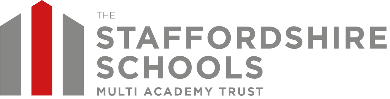 Covid-Safe ProtocolWelcome to our school community; we are operating a COVID-Safe visitor protocol and we thank you in advance for your understanding and co-operation. If you have any queries, please do not hesitate to let a member of the team know. All visits must be pre booked with a member of staff with full contact details provided via to arrival.  Please do not arrive more than 5 minutes early for your appointment; our reception space is small and only one visitor or bubble of no more than two people, can be accommodated in the space. All visits will be booked after 3:30 pm wherever possible; where a visit must take place during the school day, they will be booked between 9am and 1pm but avoiding all break and lunch times.  Please do not attend your appointment, if you or any of your immediate family are feeling unwell and are showing any of the COVID symptoms, which can include but are not limited to:a new, continuous cough, a high temperature or a loss or change to their sense of smell or taste. When you come into our school please follow these instructions to keep both you and our staff and students safe:   Use hand sanitiser provided in the front area. Sign in with the office staff: Mrs Robertson; you will be given a VISITOR sticker not a lanyard.  Limit the number of personal belongings you bring with you to a minimum. Bring no accompanying students or visitors unless previously agreed and risk assessed with school staffYou must maintain social distancing whilst in reception, wherever possible, if you wish to wear a mask whilst waiting, you are welcome. When using the toilet please ensure that you leave the facilities as you would expect to find them using the anti-bacterial wipes and wash your hand thoroughly. Visitors to use the disabled toilet.Please maintain a minimum 1m distance between you and the student you are working with. A member of school staff will collect the child that you are visiting and bring them to the room you are using, please ensure that all windows and doors remain open throughout your visit. If you are moving around the building, please follow the one-way system of the school and stand in the doorway of the classroom you must visit. Any necessary classroom observations will be conducted following social distance guidelines or from the classroom doorway. Please ensure adequate ventilation in the room when you are working with children. Windows and doors should be open as much as possible whilst still maintaining confidentiality. When leaving, please sign out at reception with a member of staff and sanitise your hands. Please let us know if you are contacted by NHS Track and Trace, if you develop symptoms of COVID19 or test positive for COVID-19 in the next 10 days. Track and Trace Information RequestTo comply with Covid-Safe protocols, we need to keep records of all visitors to our school site. This information will only be stored for the purpose of informing the NHS track and trace system. All information provided is stored securely and in accordance with current guidelines:To support NHS test and tracking, you should store records for 21 days. This reflects the incubation period for COVID-19 (which can be up to 14 days) and an additional 7 days to give time for testing and tracking.  After 21 days, this information should be safely deleted or deleted. The requirement to dispose of data refers to a record that is created solely for NHS testing and tracking. However, all data collected must comply with the General Data Protection Regulation and should not be stored longer than necessary "More information can be found here: https://www.gov.uk/guidance/maintaining-records-of-staff-customers-and-visitors-to-support-nhs-test-and-trace. If you would like to receive a copy of this link via email or text, check the box belowPlease complete the following details and then return to our reception team; if any information proves concerning, we will speak with you before your visit begins. Thank you for your cooperation; please complete this before entering the school building. If you have any questions, please ask to speak to a member of the Leadership Team.Please answer the following questions; if you answer yes to any question please alert a member of the office to discuss your visit.  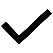 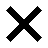  Have you previously been diagnosed with COVID-19? Yes  No Do you have a fever or have you experienced fever within the last 14 days? Yes No Have you experienced a recent onset of respiratory problems, such as a cough or difficulty breathing, within the last 14 days? Yes No Do you currently have (or have you experienced) any of the following in the past 14 days?  Altered or loss of taste/smell; Shortness of breath; Fatigue (beyond what you normally experience) Yes No Visitor Name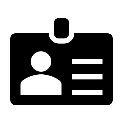 Date of Visit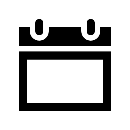 Arrival time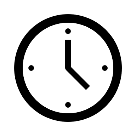 Departure TimeDeparture Time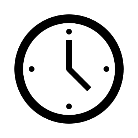 Purpose of VisitMain Contact During VisitMain Contact During VisitTelephone Number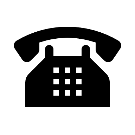 Email AddressEmail Address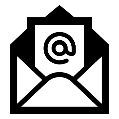 Would you like to receive the link above for more information?By Email:  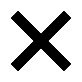 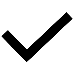 By Email:  By Email:  By Email:  By Email:  Would you like to receive the link above for more information?By Text Message:By Text Message:By Text Message:By Text Message:By Text Message: